			Tracer					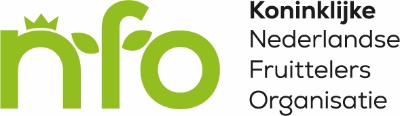 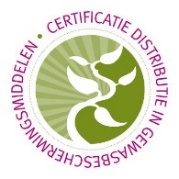 Verklaring koper spuitdriftreductie In het besluit van de Minister van Landbouw, Natuur en Voedselkwaliteit 1 mei 2024 van de tijdelijke vrijstelling van Tracer ter bescherming van de onbedekte teelt van kers tegen suzuki-fruitvlieg, staat als toepassingsvoorwaarde opgenomen:Artikel 1: koop De koop van dit middel voor gebruik in de teelt van kers is verboden tenzij de koper voorafgaande aan de koop een melding doet bij een distributeur die is geregistreerd bij Stichting Certificatie Distributie in Gewasbeschermingsmiddelen, Stichting CDG.De koper toont bij de melding aan:Artikel 1, lid 2 sub b). Dat deze kan voldoen aan de in dit Wettelijk Gebruiksvoorschrift (WG) gestelde eisen ten aanzien van driftreductie: Met welke driftreducerende techniek, zoals gespecificeerd in de DRT lijst[1],  koper zelf zal voldoen aan de vereiste driftreductie (99% danwel 97,5%) De koper overlegt daartoe een SKL[2] keuringsrapport niet ouder dan 3 jaar, waarbij de koper aangeeft of zoals de DRT-lijst voor de vereiste driftreductie voorschrijft aanvullend gebruik wordt gemaakt van ‘Suzuki-fruitvlieggaas’. In afwijking van het genoemde onder lid 2 sub b ii. wordt voor spuitapparatuur niet ouder dan 3 jaar een aanschafbewijs overlegd waaruit blijkt dat het spuittoestel voldoet aan de in dit WG gestelde eisen ten aanzien van driftreductie. In afwijking van het genoemde onder lid 2 sub b i. geeft de koper in het geval dat hij de bespuiting door een loonwerker laat uitvoeren aan welke loonwerker er zal voldoen aan de vereiste driftreductie.Artikel 1, lid 2 sub c). Dat deze kan voldoen aan de teeltvrije zone zoals voorgeschreven (300 cm bij het gebruik van 99% driftreductie of 450 cm bij het gebruik van 97,5% driftreductie) middels een ondertekende eigenverklaring waarin verklaard wordt dat de te behandelen percelen beschikken over de juiste teeltvrije zone.De teeltvrije zone heeft betrekking op alle zijden van het perceel en is tenminste 450 centimeter, gemeten vanaf het midden van de laatste bomenrij of de laatste boom in de rij tot aan de insteek van de sloot of de perceelsgrens.Percelen grenzend aan oppervlaktewater:Om in het water levende organismen te beschermen is toepassing van het middel in de teelt van kers in percelen die grenzen aan oppervlaktewater uitsluitend toegestaan indien op het gehele perceel gebruik gemaakt wordt van een techniek uit de klasse DRT99 in combinatie met een teeltvrije zone van tenminste 300 cm gemeten vanaf het midden van de laatste bomenrij of de laatste boom in de rij tot aan de insteek van de sloot /  perceelgrens.Percelen niet grenzen aan watergangenOm niet tot de doelsoorten behorende geleedpotigen/ insecten te beschermen is toepassing van het middel in de teelt van kers in percelen die niet grenzen aan watergangen uitsluitend toegestaan indien op het gehele perceel gebruik wordt gemaakt van: - een techniek uit tenminste de klasse DRT99; of- een techniek uit tenminste de klasse DRT97,5 in combinatie met een teeltvrije zone van tenminste 450 cm gemeten vanaf het midden van de laatste bomenrij of de laatste boom in de rij tot aan de perceelgrens.De koper/teler verklaart met ondertekening van deze verklaring dat:1.  Hij de toepassing zal uitvoeren met de volgende driftreducerende techniek, inclusief of exclusief suzuki-fruitvlieggaas, namelijk:De koper/teler overlegt van bovengenoemde driftreducerende techniek een SKL[2] keuringsrapport of aanschafbewijs.2. Indien hij toepassing zal laten uitvoeren door een loonwerker, dit uitgevoerd wordt door:Naam loonwerker:										Spuitlicentienummer loonwerker: 								 3. Indien toepassing met DRT 97,5% plaatst vindt, de te behandelen percelen beschikken over een teeltvrije zone van tenminste 450 cm en indien de toepassing met DRT 99%plaats vindt, de te behandelen percelen beschikken over een teeltvrije zone van tenminste 300 cm.Bedrijfsnaam:											Adres fruitteeltbedrijf:										Contactpersoon fruitteeltbedrijf: 								Handtekening: 